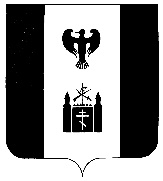 РОССИЙСКАЯ ФЕДЕРАЦИЯКАМЧАТСКИЙ КРАЙТИГИЛЬСКИЙ РАЙОНСОБРАНИЕ ДЕПУТАТОВМУНИЦИПАЛЬНОГО ОБРАЗОВАНИЯСЕЛЬСКОЕ ПОСЕЛЕНИЕ «село Воямполка»РЕШЕНИЕ                                  Третьей внеочередной  сессии пятого созыва«03» декабря  2021 г                                                                                             № 11                      «Об установлении и введении в действие на территории  сельского поселения «село Воямполка» земельного налога»   Рассмотрев проект Решения «Об установлении и введении в действие на территории  сельского поселения «село Воямполка» земельного налога», руководствуясь пунктом 15 статьи 7 Устава муниципального образования сельского поселения «село Воямполка»Собрание депутатовРЕШИЛО:1. Принять решение ««Об установлении и введении в действие на территории  сельского поселения «село Воямполка» земельного налога»2.  Направить данное Решение Главе администрации сельского поселения «село Воямполка» для подписания и официального опубликования (обнародования).3.  Настоящее Решение вступает в силу со дня его принятия.Председательствующий  Собрания депутатовмуниципального образованиясельского поселения «село Воямполка»                                     В.П.Рыжков   РОССИЙСКАЯ ФЕДЕРАЦИЯКАМЧАТСКИЙ КРАЙ ТИГИЛЬСКИЙ РАЙОНСОБРАНИЕ ДЕПУТАТОВ МУНИЦИПАЛЬНОГО  ОБРАЗОВАНИЯ СЕЛЬСКОЕ ПОСЕЛЕНИЕ “СЕЛО ВОЯМПОЛКА”РЕШЕНИЕ«03 »  декабря 2021 года № 11«Об установлении и введении в действие на территории  сельского поселения «село Воямполка» земельного налога»(Принято решением 3-ой внеочередной  сессией Собрания депутатов муниципального           образования сельское поселение «село Воямполка» от 03 декабря 2021 года № 11)1. Утвердить  Решение «Об установлении и введении в действие на территории  сельского поселения «село Воямполка» земельного  налога»2. Установить на территории сельского поселения «село Воямполка» налоговые ставки, порядок, сроки уплаты налога и авансовых платежей, льготы по земельному налогу.3. Налогоплательщиками налога признаются организации и физические лица, обладающие земельными участками на праве собственности, праве постоянного (бессрочного) пользования или праве пожизненного наследуемого владения в границах муниципального образования сельского поселения «село Воямполка». В отношении земельных участков, входящих в имущество, составляющее паевой инвестиционный фонд, налогоплательщиками признаются управляющие компании. При этом налог уплачивается за счет имущества, составляющего этот паевой инвестиционный фонд. Не признаются налогоплательщиками организации и физические лица в отношении земельных участков, находящихся у них на праве безвозмездного пользования, в том числе праве безвозмездного срочного пользования, или переданных им по договору аренды.4. Объектом налогообложения признаются земельные участки, расположенные в границах муниципального образования сельского поселения «село Воямполка», на территории которого введен налог.    Не признаются объектом налогообложения:Земельные участки, изъятые из оборота в соответствии с законодательством Российской Федерации;Земельные участки, ограниченные в обороте в соответствии с «законодательством» Российской Федерации, которые заняты особо ценными объектами культурного наследия народов Российской Федерации, объектами, включенными в Список всемирного наследия, историко-культурными заповедниками, объектами археологического наследия, музеями-заповедниками;Земельные участки, из состава земель лесного фонда;Земельные участки, ограниченные в обороте в соответствии с законодательством Российской Федерации, занятые находящимися в государственной собственности водными объектами в составе водного фонда;Земельные участки, входящие в состав общего имущества многоквартирного дома.Порядок  определения налоговой базы Налоговая база определяется в отношении каждого земельного участка как его кадастровая стоимость по состоянию на 1 января года, являющегося  налоговым периодом в соответствии во статьей 389 Налогового Кодекса.Налогоплательщики- организации определяют налоговую базу самостоятельно на основании сведений государственного кадастра недвижимости о каждом земельном участке, принадлежащем им на праве собственности или праве (бессрочного) пользования.Для налогоплательщиков-физических лиц налоговая база определяется налоговыми органами на основании сведений, которые представляются в налоговые органы «органами», осуществляющими государственный кадастровый учет, ведение государственного кадастра недвижимости и государственную регистрацию прав на недвижимое имущество и сделок с ним.Налоговая база уменьшается на не облагаемую налогом сумму в размере 10 000 рублей на одного налогоплательщика на территории одного муниципального образования в отношении земельного участка, находящегося в собственности, постоянном (бессрочном) пользовании или пожизненном наследуемом владении для всех категорий налогоплательщиков, установленных частью 5 статьи 391 Налогового кодекса.Уменьшение налоговой базы на не облагаемую налогом сумму производится на основании документов, подтверждающих право на уменьшение налоговой базы, представляемых налогоплательщиком в налоговый орган по своему выбору.Налоговым периодом признается календарный год.           Отчетным периодами для налогоплательщиков-организаций признаются          первый квартал, второй квартал и третий квартал календарного года.Установить налоговые ставки земельного налога в следующих размерах: 0,3 процента в отношениях земельных участков:- отнесенных к землям сельскохозяйственного назначения или к землям в составе зон сельскохозяйственного использования в населенных пунктах и используемых для  сельскохозяйственного производства;- занятых жилищным фондом и объектами инженерной инфраструктуры жилищно-коммунального комплекса (за исключением доли в праве на земельный участок, приходящейся на объект, не относящийся к жилищному фонду и к объектам инженерной инфраструктуры жилищно-коммунального комплекса) или приобретенных (представленных) для жилищного строительства;- приобретенных (представленных) для личного подсобного хозяйства, садоводства, огородничества или животноводства, а также дачного хозяйства;- ограниченных в отборе в соответствии с законодательством Российской Федерации, предоставленных для обеспечения обороны, безопасности и таможенных нужд;2) 1,5 процента в отношении прочих земельных участков.               8.  Налоговые льготы по уплате земельного налога предоставляются всем                 категориям налогоплательщиков, установленным ст. 395 Налогового кодекса                  Российской Федерации.                 8.1 Налоговые льготы в виде освобождения от уплаты земельного налога в                 полном объеме устанавливаются для:Муниципальных учреждений, учредителем для которых являются органы местного самоуправления муниципального образования сельское поселение «село Воямполка»;Органов местного самоуправления на земли, предоставленные для обеспечения их деятельности.     9.   Порядок исчисления налога и авансовых платежей по земельному налогу, сроки оплаты налога9.1. Сумма налога исчисляется по истечении налогового  периода как соответствующая налоговой ставке процентная доля налоговой базы.9.2.  Налогоплательщики-организации, исчисляют сумму налога (сумму авансовых платежей по налогу) самостоятельно в порядке, установленном статьей 396 Налогового кодекса.9.3.  Налогоплательщики-организации, в отношении которых отчетный период определен как квартал, исчисляют суммы авансовых платежей по налогу по истечении первого, второго и третьего квартала текущего налогового периода как одну четвертую соответствующей налоговой ставки процентной доли кадастровой стоимости земельного участка по состоянию на 1 января года, являющегося налоговым периодом. Платеж по итогам отчетного периода уплачивается налогоплательщиками-организациями не позднее 1 февраля года, следующего за истекшим налоговым периодом. Сумма налога, подлежащая уплате в бюджет по итогам налогового периода, определяется налогоплательщиками-организациями как разница между суммой налога, исчисленной в соответствии с пунктом 9.1 настоящей статьи, и суммами подлежащих уплате в течение налогового периода авансовых платежей по налогу.9.4. Налог и авансовые платежи по налогу уплачиваются налогоплательщиками-организациями в местный бюджет  муниципального образования сельского поселения  «село Воямполка».9.5. Сумма налога, подлежащая уплате в бюджет налогоплательщиками-физическими лицами, исчисляется налоговыми органами.9.6 Налог подлежит уплате налогоплательщиками-физическими лицами в срок не позднее 1 декабря года, следующего за истекшим налоговым периодом.9.7 Налогоплательщики-физические лица уплачивают налог на основании налогового уведомления, направленного налоговым органом.               10. Признать утратившим силу решение Собрания депутатов муниципального                      образования сельского поселения «село Воямполка»:                   Решение от 26.12.2016 г № 5 Собрания депутатов муниципального образования сельского поселения «село Воямполка» «Об установлении и введении в действие                      на территории сельского поселения «село Воямполка»  земельного налога»11. Настоящее решение вступает в силу по истечении месяца с момента официального обнародования12. Контроль за исполнением настоящего решения возложить на постоянную депутатскую комиссию по бюджету, налогам и сборам. Заместитель главы муниципального образованиясельского поселения «село Воямполка»                                   Т.И.Кечуванта